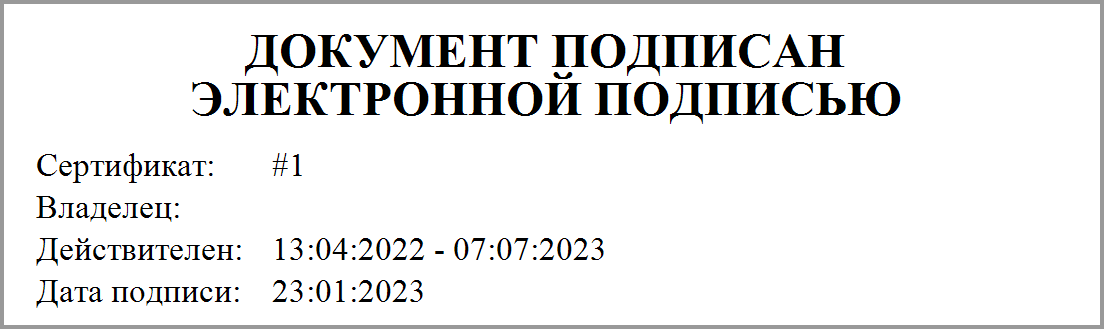 УТВЕРЖДАЮУТВЕРЖДАЮУТВЕРЖДАЮРуководительРуководительРуководитель(уполномоченное лицо)(уполномоченное лицо)(уполномоченное лицо)Министерство труда и социальной защиты населения Забайкальского краяМинистерство труда и социальной защиты населения Забайкальского краяМинистерство труда и социальной защиты населения Забайкальского края(наименование органа, осуществляющего функции и полномочия учредителя, главного распорядителя средств бюджета Забайкальского края, государственного учреждения)(наименование органа, осуществляющего функции и полномочия учредителя, главного распорядителя средств бюджета Забайкальского края, государственного учреждения)(наименование органа, осуществляющего функции и полномочия учредителя, главного распорядителя средств бюджета Забайкальского края, государственного учреждения)Подписано ЭПСеменов Дмитрий Анатольевич23.01.2023Подписано ЭПСеменов Дмитрий Анатольевич23.01.2023Подписано ЭПСеменов Дмитрий Анатольевич23.01.2023___________         _________         ________________________________         _________         ________________________________         _________         _____________________(должность)         (подпись)         (расшифровка подписи)(должность)         (подпись)         (расшифровка подписи)(должность)         (подпись)         (расшифровка подписи)"____" ___________ 20___г."____" ___________ 20___г."____" ___________ 20___г.ГОСУДАРСТВЕННОЕ ЗАДАНИЕ № 2ГОСУДАРСТВЕННОЕ ЗАДАНИЕ № 2ГОСУДАРСТВЕННОЕ ЗАДАНИЕ № 2ГОСУДАРСТВЕННОЕ ЗАДАНИЕ № 2на 2023 год и на плановый период 2024 и 2025 годовна 2023 год и на плановый период 2024 и 2025 годовна 2023 год и на плановый период 2024 и 2025 годовна 2023 год и на плановый период 2024 и 2025 годовКодыФорма по ОКУД0506001Дата начала действия01.01.2023Дата окончания действияНаименование государственного учреждения (обособленного подразделения):Наименование государственного учреждения (обособленного подразделения):Код по сводному реестру762X1605ГОСУДАРСТВЕННОЕ УЧРЕЖДЕНИЕ СОЦИАЛЬНОГО ОБСЛУЖИВАНИЯ "ПРИАРГУНСКИЙ КОМПЛЕКСНЫЙ ЦЕНТР СОЦИАЛЬНОГО ОБСЛУЖИВАНИЯ НАСЕЛЕНИЯ "СОЛНЫШКО" ЗАБАЙКАЛЬСКОГО КРАЯГОСУДАРСТВЕННОЕ УЧРЕЖДЕНИЕ СОЦИАЛЬНОГО ОБСЛУЖИВАНИЯ "ПРИАРГУНСКИЙ КОМПЛЕКСНЫЙ ЦЕНТР СОЦИАЛЬНОГО ОБСЛУЖИВАНИЯ НАСЕЛЕНИЯ "СОЛНЫШКО" ЗАБАЙКАЛЬСКОГО КРАЯВиды деятельности государственного учреждения (обособленного подразделения):Деятельность по уходу с обеспечением проживанияПо ОКВЭД87Часть 1. Сведения об оказываемых государственных услугахЧасть 1. Сведения об оказываемых государственных услугахЧасть 1. Сведения об оказываемых государственных услугахЧасть 1. Сведения об оказываемых государственных услугахЧасть 1. Сведения об оказываемых государственных услугахЧасть 1. Сведения об оказываемых государственных услугахЧасть 1. Сведения об оказываемых государственных услугахЧасть 1. Сведения об оказываемых государственных услугахЧасть 1. Сведения об оказываемых государственных услугахЧасть 1. Сведения об оказываемых государственных услугахЧасть 1. Сведения об оказываемых государственных услугахЧасть 1. Сведения об оказываемых государственных услугахЧасть 1. Сведения об оказываемых государственных услугахЧасть 1. Сведения об оказываемых государственных услугахЧасть 1. Сведения об оказываемых государственных услугахЧасть 1. Сведения об оказываемых государственных услугахЧасть 1. Сведения об оказываемых государственных услугахРаздел 1Раздел 1Раздел 1Раздел 1Раздел 1Раздел 1Раздел 1Раздел 1Раздел 1Раздел 1Раздел 1Раздел 1Раздел 1Раздел 1Раздел 1Раздел 1Раздел 11. Наименование государственной услуги: 1. Наименование государственной услуги: 1. Наименование государственной услуги: 1. Наименование государственной услуги: 1. Наименование государственной услуги: 1. Наименование государственной услуги: 1. Наименование государственной услуги: 1. Наименование государственной услуги: 1. Наименование государственной услуги: 1. Наименование государственной услуги: 1. Наименование государственной услуги: Код по общероссийскому базовому(отраслевому) перечню или региональному перечнюКод по общероссийскому базовому(отраслевому) перечню или региональному перечнюКод по общероссийскому базовому(отраслевому) перечню или региональному перечнюКод по общероссийскому базовому(отраслевому) перечню или региональному перечню22.032.022.032.0Предоставление социального обслуживания в форме на дому включая оказание социально-бытовых услуг,социально-медицинских услуг,социально-психологических услуг,социально-педагогических услуг,социально-трудовых услуг, социально-правовых услуг, услуг в целях повышения коммуникативного потенциала получателей социальных услуг, имеющих ограничения жизнедеятельност, в том числе детей-инвалидов, срочных социальных услугПредоставление социального обслуживания в форме на дому включая оказание социально-бытовых услуг,социально-медицинских услуг,социально-психологических услуг,социально-педагогических услуг,социально-трудовых услуг, социально-правовых услуг, услуг в целях повышения коммуникативного потенциала получателей социальных услуг, имеющих ограничения жизнедеятельност, в том числе детей-инвалидов, срочных социальных услугПредоставление социального обслуживания в форме на дому включая оказание социально-бытовых услуг,социально-медицинских услуг,социально-психологических услуг,социально-педагогических услуг,социально-трудовых услуг, социально-правовых услуг, услуг в целях повышения коммуникативного потенциала получателей социальных услуг, имеющих ограничения жизнедеятельност, в том числе детей-инвалидов, срочных социальных услугПредоставление социального обслуживания в форме на дому включая оказание социально-бытовых услуг,социально-медицинских услуг,социально-психологических услуг,социально-педагогических услуг,социально-трудовых услуг, социально-правовых услуг, услуг в целях повышения коммуникативного потенциала получателей социальных услуг, имеющих ограничения жизнедеятельност, в том числе детей-инвалидов, срочных социальных услугПредоставление социального обслуживания в форме на дому включая оказание социально-бытовых услуг,социально-медицинских услуг,социально-психологических услуг,социально-педагогических услуг,социально-трудовых услуг, социально-правовых услуг, услуг в целях повышения коммуникативного потенциала получателей социальных услуг, имеющих ограничения жизнедеятельност, в том числе детей-инвалидов, срочных социальных услугПредоставление социального обслуживания в форме на дому включая оказание социально-бытовых услуг,социально-медицинских услуг,социально-психологических услуг,социально-педагогических услуг,социально-трудовых услуг, социально-правовых услуг, услуг в целях повышения коммуникативного потенциала получателей социальных услуг, имеющих ограничения жизнедеятельност, в том числе детей-инвалидов, срочных социальных услугПредоставление социального обслуживания в форме на дому включая оказание социально-бытовых услуг,социально-медицинских услуг,социально-психологических услуг,социально-педагогических услуг,социально-трудовых услуг, социально-правовых услуг, услуг в целях повышения коммуникативного потенциала получателей социальных услуг, имеющих ограничения жизнедеятельност, в том числе детей-инвалидов, срочных социальных услугПредоставление социального обслуживания в форме на дому включая оказание социально-бытовых услуг,социально-медицинских услуг,социально-психологических услуг,социально-педагогических услуг,социально-трудовых услуг, социально-правовых услуг, услуг в целях повышения коммуникативного потенциала получателей социальных услуг, имеющих ограничения жизнедеятельност, в том числе детей-инвалидов, срочных социальных услугПредоставление социального обслуживания в форме на дому включая оказание социально-бытовых услуг,социально-медицинских услуг,социально-психологических услуг,социально-педагогических услуг,социально-трудовых услуг, социально-правовых услуг, услуг в целях повышения коммуникативного потенциала получателей социальных услуг, имеющих ограничения жизнедеятельност, в том числе детей-инвалидов, срочных социальных услугПредоставление социального обслуживания в форме на дому включая оказание социально-бытовых услуг,социально-медицинских услуг,социально-психологических услуг,социально-педагогических услуг,социально-трудовых услуг, социально-правовых услуг, услуг в целях повышения коммуникативного потенциала получателей социальных услуг, имеющих ограничения жизнедеятельност, в том числе детей-инвалидов, срочных социальных услугПредоставление социального обслуживания в форме на дому включая оказание социально-бытовых услуг,социально-медицинских услуг,социально-психологических услуг,социально-педагогических услуг,социально-трудовых услуг, социально-правовых услуг, услуг в целях повышения коммуникативного потенциала получателей социальных услуг, имеющих ограничения жизнедеятельност, в том числе детей-инвалидов, срочных социальных услугКод по общероссийскому базовому(отраслевому) перечню или региональному перечнюКод по общероссийскому базовому(отраслевому) перечню или региональному перечнюКод по общероссийскому базовому(отраслевому) перечню или региональному перечнюКод по общероссийскому базовому(отраслевому) перечню или региональному перечню22.032.022.032.02. Категории потребителей государственной услуги: 2. Категории потребителей государственной услуги: 2. Категории потребителей государственной услуги: 2. Категории потребителей государственной услуги: 2. Категории потребителей государственной услуги: 2. Категории потребителей государственной услуги: 2. Категории потребителей государственной услуги: 2. Категории потребителей государственной услуги: 2. Категории потребителей государственной услуги: 2. Категории потребителей государственной услуги: 2. Категории потребителей государственной услуги: Гражданин полностью утративший способность либо возможность осуществлять самообслуживание, самостоятельно передвигаться, обеспечивать основные жизненные потребности в силу заболевания, травмы, возраста или наличия инвалидности, Гражданин частично утративший способность либо возможности осуществлять самообслуживание, самостоятельно передвигаться, обеспечивать основные жизненные потребности в силу заболевания, травмы, возраста или наличия инвалидностиГражданин полностью утративший способность либо возможность осуществлять самообслуживание, самостоятельно передвигаться, обеспечивать основные жизненные потребности в силу заболевания, травмы, возраста или наличия инвалидности, Гражданин частично утративший способность либо возможности осуществлять самообслуживание, самостоятельно передвигаться, обеспечивать основные жизненные потребности в силу заболевания, травмы, возраста или наличия инвалидностиГражданин полностью утративший способность либо возможность осуществлять самообслуживание, самостоятельно передвигаться, обеспечивать основные жизненные потребности в силу заболевания, травмы, возраста или наличия инвалидности, Гражданин частично утративший способность либо возможности осуществлять самообслуживание, самостоятельно передвигаться, обеспечивать основные жизненные потребности в силу заболевания, травмы, возраста или наличия инвалидностиГражданин полностью утративший способность либо возможность осуществлять самообслуживание, самостоятельно передвигаться, обеспечивать основные жизненные потребности в силу заболевания, травмы, возраста или наличия инвалидности, Гражданин частично утративший способность либо возможности осуществлять самообслуживание, самостоятельно передвигаться, обеспечивать основные жизненные потребности в силу заболевания, травмы, возраста или наличия инвалидностиГражданин полностью утративший способность либо возможность осуществлять самообслуживание, самостоятельно передвигаться, обеспечивать основные жизненные потребности в силу заболевания, травмы, возраста или наличия инвалидности, Гражданин частично утративший способность либо возможности осуществлять самообслуживание, самостоятельно передвигаться, обеспечивать основные жизненные потребности в силу заболевания, травмы, возраста или наличия инвалидностиГражданин полностью утративший способность либо возможность осуществлять самообслуживание, самостоятельно передвигаться, обеспечивать основные жизненные потребности в силу заболевания, травмы, возраста или наличия инвалидности, Гражданин частично утративший способность либо возможности осуществлять самообслуживание, самостоятельно передвигаться, обеспечивать основные жизненные потребности в силу заболевания, травмы, возраста или наличия инвалидностиГражданин полностью утративший способность либо возможность осуществлять самообслуживание, самостоятельно передвигаться, обеспечивать основные жизненные потребности в силу заболевания, травмы, возраста или наличия инвалидности, Гражданин частично утративший способность либо возможности осуществлять самообслуживание, самостоятельно передвигаться, обеспечивать основные жизненные потребности в силу заболевания, травмы, возраста или наличия инвалидностиГражданин полностью утративший способность либо возможность осуществлять самообслуживание, самостоятельно передвигаться, обеспечивать основные жизненные потребности в силу заболевания, травмы, возраста или наличия инвалидности, Гражданин частично утративший способность либо возможности осуществлять самообслуживание, самостоятельно передвигаться, обеспечивать основные жизненные потребности в силу заболевания, травмы, возраста или наличия инвалидностиГражданин полностью утративший способность либо возможность осуществлять самообслуживание, самостоятельно передвигаться, обеспечивать основные жизненные потребности в силу заболевания, травмы, возраста или наличия инвалидности, Гражданин частично утративший способность либо возможности осуществлять самообслуживание, самостоятельно передвигаться, обеспечивать основные жизненные потребности в силу заболевания, травмы, возраста или наличия инвалидностиГражданин полностью утративший способность либо возможность осуществлять самообслуживание, самостоятельно передвигаться, обеспечивать основные жизненные потребности в силу заболевания, травмы, возраста или наличия инвалидности, Гражданин частично утративший способность либо возможности осуществлять самообслуживание, самостоятельно передвигаться, обеспечивать основные жизненные потребности в силу заболевания, травмы, возраста или наличия инвалидностиГражданин полностью утративший способность либо возможность осуществлять самообслуживание, самостоятельно передвигаться, обеспечивать основные жизненные потребности в силу заболевания, травмы, возраста или наличия инвалидности, Гражданин частично утративший способность либо возможности осуществлять самообслуживание, самостоятельно передвигаться, обеспечивать основные жизненные потребности в силу заболевания, травмы, возраста или наличия инвалидности3. Показатели, характеризующие объем и (или) качество государственной услуги:3. Показатели, характеризующие объем и (или) качество государственной услуги:3. Показатели, характеризующие объем и (или) качество государственной услуги:3. Показатели, характеризующие объем и (или) качество государственной услуги:3. Показатели, характеризующие объем и (или) качество государственной услуги:3. Показатели, характеризующие объем и (или) качество государственной услуги:3. Показатели, характеризующие объем и (или) качество государственной услуги:3. Показатели, характеризующие объем и (или) качество государственной услуги:3. Показатели, характеризующие объем и (или) качество государственной услуги:3. Показатели, характеризующие объем и (или) качество государственной услуги:3. Показатели, характеризующие объем и (или) качество государственной услуги:3. Показатели, характеризующие объем и (или) качество государственной услуги:3. Показатели, характеризующие объем и (или) качество государственной услуги:3. Показатели, характеризующие объем и (или) качество государственной услуги:3. Показатели, характеризующие объем и (или) качество государственной услуги:3. Показатели, характеризующие объем и (или) качество государственной услуги:3. Показатели, характеризующие объем и (или) качество государственной услуги:3.1. Показатели, характеризующие качество государственной услуги3.1. Показатели, характеризующие качество государственной услуги3.1. Показатели, характеризующие качество государственной услуги3.1. Показатели, характеризующие качество государственной услуги3.1. Показатели, характеризующие качество государственной услуги3.1. Показатели, характеризующие качество государственной услуги3.1. Показатели, характеризующие качество государственной услуги3.1. Показатели, характеризующие качество государственной услуги3.1. Показатели, характеризующие качество государственной услуги3.1. Показатели, характеризующие качество государственной услуги3.1. Показатели, характеризующие качество государственной услуги3.1. Показатели, характеризующие качество государственной услуги3.1. Показатели, характеризующие качество государственной услуги3.1. Показатели, характеризующие качество государственной услуги3.1. Показатели, характеризующие качество государственной услуги3.1. Показатели, характеризующие качество государственной услуги3.1. Показатели, характеризующие качество государственной услугиУникальный номер реестровой записиПоказатель, характеризующий содержание государственной услугиПоказатель, характеризующий содержание государственной услугиПоказатель, характеризующий содержание государственной услугиПоказатель, характеризующий условия (формы) оказания государственной услугиПоказатель, характеризующий условия (формы) оказания государственной услугиПоказатель качества государственной услугиПоказатель качества государственной услугиПоказатель качества государственной услугиЗначение показателя качества государственной услугиЗначение показателя качества государственной услугиЗначение показателя качества государственной услугиЗначение показателя качества государственной услугиЗначение показателя качества государственной услугиЗначение показателя качества государственной услугиДопустимые (возможные) отклонения от установленных показателей качестваДопустимые (возможные) отклонения от установленных показателей качестваУникальный номер реестровой записи(наименование показателя)(наименование показателя)(наименование показателя)(наименование показателя)(наименование показателя)наименование показателя единица измерения единица измерения 2023 год2023 год2024 год2024 год2025 год2025 годв процентахв абсолютных показателяхУникальный номер реестровой записи(наименование показателя)(наименование показателя)(наименование показателя)(наименование показателя)(наименование показателя)наименование показателя наименованиекод(очередной финансовый год)(очередной финансовый год)(1-ый год планового периода)(1-ый год планового периода)(2-ой год планового периода)(2-ой год планового периода)в процентахв абсолютных показателях1234567891010111112121314853100О.99.0.АЭ11АА00000Условия (формы) оказания услуги(Очно)Доля получателей социальных услуг, получающих социальные услуги от общего числа получателей социальных услуг, находящихся на социальном обслуживании в организацииПроцент744100,00100,00100,00100,00100,00100,00853100О.99.0.АЭ11АА00000Условия (формы) оказания услуги(Очно)Количество нарушений санитарного законодательства в отчетном году, выявленных при проведении проверокПроцент7440,000,000,000,000,000,00853100О.99.0.АЭ11АА00000Условия (формы) оказания услуги(Очно)Удовлетворенность получателей социальных услуг в оказанных социальных услугахПроцент744100,00100,00100,00100,00100,00100,00853100О.99.0.АЭ11АА00000Условия (формы) оказания услуги(Очно)Укомплектование организации специалистами, оказывающими социальные услугиПроцент74495,0095,0095,0095,0095,0095,00853100О.99.0.АЭ11АА00000Условия (формы) оказания услуги(Очно)Повышение качества социальных услуг и эффективности их оказания (определяется исходя из мероприятий, направленных на совершенствование деятельности организации при предоставлении социального обслуживания)Процент744100,00100,00100,00100,00100,00100,00853100О.99.0.АЭ11АА00000Условия (формы) оказания услуги(Очно)Доступность получения социальных услуг в организации (возможность сопровождения получателя социальных услуг при передвижении по территории учреждения социального обслуживания, а также при пользовании услугами; возможность для самостоятельного передвижения по территории учреждения социального обслуживания, входа, выхода и перемещения внутри такой организации (в том числе для передвижения в креслах-колясках), для отдыха в сидячем положении, а также доступное размещение оборудования и носителей информации; дублирование текстовых сообщений голосовыми сообщениями, оснащение учреждения социального обслуживания знаками, выполненными рельефно-точечным шрифтом Брайля, ознакомление с их помощью с надписями, знаками и иной текстовой и графической информацией на территории учреждения; дублирование голосовой информации текстовой информацией, надписями и (или) световыми сигналами, информирование о предоставляемых социальных услугах с использованием русского жестового языка (сурдоперевода); оказание иных видов посторонней помощиПроцент74495,0095,0095,0095,0095,0095,003.2. Показатели, характеризующие объем государственной услуги:3.2. Показатели, характеризующие объем государственной услуги:3.2. Показатели, характеризующие объем государственной услуги:3.2. Показатели, характеризующие объем государственной услуги:3.2. Показатели, характеризующие объем государственной услуги:3.2. Показатели, характеризующие объем государственной услуги:3.2. Показатели, характеризующие объем государственной услуги:3.2. Показатели, характеризующие объем государственной услуги:3.2. Показатели, характеризующие объем государственной услуги:3.2. Показатели, характеризующие объем государственной услуги:3.2. Показатели, характеризующие объем государственной услуги:3.2. Показатели, характеризующие объем государственной услуги:3.2. Показатели, характеризующие объем государственной услуги:3.2. Показатели, характеризующие объем государственной услуги:3.2. Показатели, характеризующие объем государственной услуги:3.2. Показатели, характеризующие объем государственной услуги:3.2. Показатели, характеризующие объем государственной услуги:Уникальный номер реестровой записиПоказатель, характеризующий содержание государственной услугиПоказатель, характеризующий содержание государственной услугиПоказатель, характеризующий содержание государственной услугиПоказатель, характеризующий условия (формы) оказания государственной услугиПоказатель, характеризующий условия (формы) оказания государственной услугиПоказатель объема государственной услугиПоказатель объема государственной услугиПоказатель объема государственной услугиЗначение показателя объема государственной услугиЗначение показателя объема государственной услугиЗначение показателя объема государственной услугиРазмер платы (цена, тариф)Размер платы (цена, тариф)Размер платы (цена, тариф)Допустимые (возможные) отклонения от установленных показателей качестваДопустимые (возможные) отклонения от установленных показателей качестваУникальный номер реестровой записи(наименование показателя)(наименование показателя)(наименование показателя)(наименование показателя)(наименование показателя)наименование показателя единица измерения единица измерения 2023 год2024 год2025 год2023 год2024 год2025 годв процентахв абсолютных показателяхУникальный номер реестровой записи(наименование показателя)(наименование показателя)(наименование показателя)(наименование показателя)(наименование показателя)наименование показателя наименованиекод(очередной финансовый год)(1-ый год планового периода)(2-ой год планового периода)(очередной финансовый год)(1-ый год планового периода)(2-ой год планового периода)в процентахв абсолютных показателях1234567891011121314151617853100О.99.0.АЭ11АА00000Условия (формы) оказания услуги(Очно)Численность граждан, получивших социальные услугиЧеловек792240,00240,00240,0085 539,5085 539,5085 539,502,005,00853100О.99.0.АЭ11АА00000Условия (формы) оказания услуги(Очно)Численность граждан, получивших социальные услугиЧеловек79217,0017,0017,0085 539,5085 539,5085 539,502,000,004.  Нормативные  правовые  акты, устанавливающие размер платы (цену, тариф) либо порядок ее (его) установления:4.  Нормативные  правовые  акты, устанавливающие размер платы (цену, тариф) либо порядок ее (его) установления:4.  Нормативные  правовые  акты, устанавливающие размер платы (цену, тариф) либо порядок ее (его) установления:4.  Нормативные  правовые  акты, устанавливающие размер платы (цену, тариф) либо порядок ее (его) установления:4.  Нормативные  правовые  акты, устанавливающие размер платы (цену, тариф) либо порядок ее (его) установления:4.  Нормативные  правовые  акты, устанавливающие размер платы (цену, тариф) либо порядок ее (его) установления:4.  Нормативные  правовые  акты, устанавливающие размер платы (цену, тариф) либо порядок ее (его) установления:4.  Нормативные  правовые  акты, устанавливающие размер платы (цену, тариф) либо порядок ее (его) установления:4.  Нормативные  правовые  акты, устанавливающие размер платы (цену, тариф) либо порядок ее (его) установления:4.  Нормативные  правовые  акты, устанавливающие размер платы (цену, тариф) либо порядок ее (его) установления:4.  Нормативные  правовые  акты, устанавливающие размер платы (цену, тариф) либо порядок ее (его) установления:4.  Нормативные  правовые  акты, устанавливающие размер платы (цену, тариф) либо порядок ее (его) установления:4.  Нормативные  правовые  акты, устанавливающие размер платы (цену, тариф) либо порядок ее (его) установления:4.  Нормативные  правовые  акты, устанавливающие размер платы (цену, тариф) либо порядок ее (его) установления:4.  Нормативные  правовые  акты, устанавливающие размер платы (цену, тариф) либо порядок ее (его) установления:4.  Нормативные  правовые  акты, устанавливающие размер платы (цену, тариф) либо порядок ее (его) установления:4.  Нормативные  правовые  акты, устанавливающие размер платы (цену, тариф) либо порядок ее (его) установления:Нормативный правовой актНормативный правовой актНормативный правовой актНормативный правовой актНормативный правовой актНормативный правовой актНормативный правовой актНормативный правовой актНормативный правовой актНормативный правовой актНормативный правовой актНормативный правовой актНормативный правовой актНормативный правовой актНормативный правовой актНормативный правовой актНормативный правовой актВидПринявший органПринявший органДатаНомерНаименованиеНаименованиеНаименованиеНаименование122345555Приказ09.12.2022846-НПАОб утверждении тарифов на социальные услуги предоставляемые гражданам государственными организациями социального обслуживания в форме социального обслуживания на дому на территории Забайкальского краяОб утверждении тарифов на социальные услуги предоставляемые гражданам государственными организациями социального обслуживания в форме социального обслуживания на дому на территории Забайкальского краяОб утверждении тарифов на социальные услуги предоставляемые гражданам государственными организациями социального обслуживания в форме социального обслуживания на дому на территории Забайкальского краяОб утверждении тарифов на социальные услуги предоставляемые гражданам государственными организациями социального обслуживания в форме социального обслуживания на дому на территории Забайкальского края5. Порядок оказания государственной услуги5. Порядок оказания государственной услуги5. Порядок оказания государственной услуги5. Порядок оказания государственной услуги5. Порядок оказания государственной услуги5. Порядок оказания государственной услуги5. Порядок оказания государственной услуги5. Порядок оказания государственной услуги5. Порядок оказания государственной услуги5. Порядок оказания государственной услуги5. Порядок оказания государственной услуги5. Порядок оказания государственной услуги5. Порядок оказания государственной услуги5. Порядок оказания государственной услуги5. Порядок оказания государственной услуги5. Порядок оказания государственной услуги5. Порядок оказания государственной услуги5.1. Нормативные правовые акты, регулирующие порядок оказания государственной услуги5.1. Нормативные правовые акты, регулирующие порядок оказания государственной услуги5.1. Нормативные правовые акты, регулирующие порядок оказания государственной услуги5.1. Нормативные правовые акты, регулирующие порядок оказания государственной услуги5.1. Нормативные правовые акты, регулирующие порядок оказания государственной услуги5.1. Нормативные правовые акты, регулирующие порядок оказания государственной услуги5.1. Нормативные правовые акты, регулирующие порядок оказания государственной услуги5.1. Нормативные правовые акты, регулирующие порядок оказания государственной услуги5.1. Нормативные правовые акты, регулирующие порядок оказания государственной услуги5.1. Нормативные правовые акты, регулирующие порядок оказания государственной услуги5.1. Нормативные правовые акты, регулирующие порядок оказания государственной услуги5.1. Нормативные правовые акты, регулирующие порядок оказания государственной услуги5.1. Нормативные правовые акты, регулирующие порядок оказания государственной услуги5.1. Нормативные правовые акты, регулирующие порядок оказания государственной услуги5.1. Нормативные правовые акты, регулирующие порядок оказания государственной услуги5.1. Нормативные правовые акты, регулирующие порядок оказания государственной услуги5.1. Нормативные правовые акты, регулирующие порядок оказания государственной услугиФедеральный закон № 442-ФЗ Об основах социального обслуживания граждан в Российской Федерации от 28.12.2013Федеральный закон № 442-ФЗ Об основах социального обслуживания граждан в Российской Федерации от 28.12.2013Федеральный закон № 442-ФЗ Об основах социального обслуживания граждан в Российской Федерации от 28.12.2013Федеральный закон № 442-ФЗ Об основах социального обслуживания граждан в Российской Федерации от 28.12.2013Федеральный закон № 442-ФЗ Об основах социального обслуживания граждан в Российской Федерации от 28.12.2013Федеральный закон № 442-ФЗ Об основах социального обслуживания граждан в Российской Федерации от 28.12.2013Федеральный закон № 442-ФЗ Об основах социального обслуживания граждан в Российской Федерации от 28.12.2013Федеральный закон № 442-ФЗ Об основах социального обслуживания граждан в Российской Федерации от 28.12.2013Федеральный закон № 442-ФЗ Об основах социального обслуживания граждан в Российской Федерации от 28.12.2013Федеральный закон № 442-ФЗ Об основах социального обслуживания граждан в Российской Федерации от 28.12.2013Федеральный закон № 442-ФЗ Об основах социального обслуживания граждан в Российской Федерации от 28.12.2013Федеральный закон № 442-ФЗ Об основах социального обслуживания граждан в Российской Федерации от 28.12.2013Федеральный закон № 442-ФЗ Об основах социального обслуживания граждан в Российской Федерации от 28.12.2013Федеральный закон № 442-ФЗ Об основах социального обслуживания граждан в Российской Федерации от 28.12.2013Федеральный закон № 442-ФЗ Об основах социального обслуживания граждан в Российской Федерации от 28.12.2013Федеральный закон № 442-ФЗ Об основах социального обслуживания граждан в Российской Федерации от 28.12.2013Федеральный закон № 442-ФЗ Об основах социального обслуживания граждан в Российской Федерации от 28.12.2013Закон Забайкальского края № 1095-ЗЗК «Об утверждении перечня социальных услуг, предоставляемых поставщиками социальных услуг на территории Забайкальского края» от 08.12.2014Закон Забайкальского края № 1095-ЗЗК «Об утверждении перечня социальных услуг, предоставляемых поставщиками социальных услуг на территории Забайкальского края» от 08.12.2014Закон Забайкальского края № 1095-ЗЗК «Об утверждении перечня социальных услуг, предоставляемых поставщиками социальных услуг на территории Забайкальского края» от 08.12.2014Закон Забайкальского края № 1095-ЗЗК «Об утверждении перечня социальных услуг, предоставляемых поставщиками социальных услуг на территории Забайкальского края» от 08.12.2014Закон Забайкальского края № 1095-ЗЗК «Об утверждении перечня социальных услуг, предоставляемых поставщиками социальных услуг на территории Забайкальского края» от 08.12.2014Закон Забайкальского края № 1095-ЗЗК «Об утверждении перечня социальных услуг, предоставляемых поставщиками социальных услуг на территории Забайкальского края» от 08.12.2014Закон Забайкальского края № 1095-ЗЗК «Об утверждении перечня социальных услуг, предоставляемых поставщиками социальных услуг на территории Забайкальского края» от 08.12.2014Закон Забайкальского края № 1095-ЗЗК «Об утверждении перечня социальных услуг, предоставляемых поставщиками социальных услуг на территории Забайкальского края» от 08.12.2014Закон Забайкальского края № 1095-ЗЗК «Об утверждении перечня социальных услуг, предоставляемых поставщиками социальных услуг на территории Забайкальского края» от 08.12.2014Закон Забайкальского края № 1095-ЗЗК «Об утверждении перечня социальных услуг, предоставляемых поставщиками социальных услуг на территории Забайкальского края» от 08.12.2014Закон Забайкальского края № 1095-ЗЗК «Об утверждении перечня социальных услуг, предоставляемых поставщиками социальных услуг на территории Забайкальского края» от 08.12.2014Закон Забайкальского края № 1095-ЗЗК «Об утверждении перечня социальных услуг, предоставляемых поставщиками социальных услуг на территории Забайкальского края» от 08.12.2014Закон Забайкальского края № 1095-ЗЗК «Об утверждении перечня социальных услуг, предоставляемых поставщиками социальных услуг на территории Забайкальского края» от 08.12.2014Закон Забайкальского края № 1095-ЗЗК «Об утверждении перечня социальных услуг, предоставляемых поставщиками социальных услуг на территории Забайкальского края» от 08.12.2014Закон Забайкальского края № 1095-ЗЗК «Об утверждении перечня социальных услуг, предоставляемых поставщиками социальных услуг на территории Забайкальского края» от 08.12.2014Закон Забайкальского края № 1095-ЗЗК «Об утверждении перечня социальных услуг, предоставляемых поставщиками социальных услуг на территории Забайкальского края» от 08.12.2014Закон Забайкальского края № 1095-ЗЗК «Об утверждении перечня социальных услуг, предоставляемых поставщиками социальных услуг на территории Забайкальского края» от 08.12.2014Постановление Правительства Забайкальского края  № 620  «Об утверждении Порядка предоставления социальных услуг поставщиками социальных услуг» от 31.10.2014Постановление Правительства Забайкальского края  № 620  «Об утверждении Порядка предоставления социальных услуг поставщиками социальных услуг» от 31.10.2014Постановление Правительства Забайкальского края  № 620  «Об утверждении Порядка предоставления социальных услуг поставщиками социальных услуг» от 31.10.2014Постановление Правительства Забайкальского края  № 620  «Об утверждении Порядка предоставления социальных услуг поставщиками социальных услуг» от 31.10.2014Постановление Правительства Забайкальского края  № 620  «Об утверждении Порядка предоставления социальных услуг поставщиками социальных услуг» от 31.10.2014Постановление Правительства Забайкальского края  № 620  «Об утверждении Порядка предоставления социальных услуг поставщиками социальных услуг» от 31.10.2014Постановление Правительства Забайкальского края  № 620  «Об утверждении Порядка предоставления социальных услуг поставщиками социальных услуг» от 31.10.2014Постановление Правительства Забайкальского края  № 620  «Об утверждении Порядка предоставления социальных услуг поставщиками социальных услуг» от 31.10.2014Постановление Правительства Забайкальского края  № 620  «Об утверждении Порядка предоставления социальных услуг поставщиками социальных услуг» от 31.10.2014Постановление Правительства Забайкальского края  № 620  «Об утверждении Порядка предоставления социальных услуг поставщиками социальных услуг» от 31.10.2014Постановление Правительства Забайкальского края  № 620  «Об утверждении Порядка предоставления социальных услуг поставщиками социальных услуг» от 31.10.2014Постановление Правительства Забайкальского края  № 620  «Об утверждении Порядка предоставления социальных услуг поставщиками социальных услуг» от 31.10.2014Постановление Правительства Забайкальского края  № 620  «Об утверждении Порядка предоставления социальных услуг поставщиками социальных услуг» от 31.10.2014Постановление Правительства Забайкальского края  № 620  «Об утверждении Порядка предоставления социальных услуг поставщиками социальных услуг» от 31.10.2014Постановление Правительства Забайкальского края  № 620  «Об утверждении Порядка предоставления социальных услуг поставщиками социальных услуг» от 31.10.2014Постановление Правительства Забайкальского края  № 620  «Об утверждении Порядка предоставления социальных услуг поставщиками социальных услуг» от 31.10.2014Постановление Правительства Забайкальского края  № 620  «Об утверждении Порядка предоставления социальных услуг поставщиками социальных услуг» от 31.10.2014Постановление Правительства Забайкальского края № 628 "Об утверждении размера платы за предоставление социальных услуг и порядка ее взимания" от 07.11.2014Постановление Правительства Забайкальского края № 628 "Об утверждении размера платы за предоставление социальных услуг и порядка ее взимания" от 07.11.2014Постановление Правительства Забайкальского края № 628 "Об утверждении размера платы за предоставление социальных услуг и порядка ее взимания" от 07.11.2014Постановление Правительства Забайкальского края № 628 "Об утверждении размера платы за предоставление социальных услуг и порядка ее взимания" от 07.11.2014Постановление Правительства Забайкальского края № 628 "Об утверждении размера платы за предоставление социальных услуг и порядка ее взимания" от 07.11.2014Постановление Правительства Забайкальского края № 628 "Об утверждении размера платы за предоставление социальных услуг и порядка ее взимания" от 07.11.2014Постановление Правительства Забайкальского края № 628 "Об утверждении размера платы за предоставление социальных услуг и порядка ее взимания" от 07.11.2014Постановление Правительства Забайкальского края № 628 "Об утверждении размера платы за предоставление социальных услуг и порядка ее взимания" от 07.11.2014Постановление Правительства Забайкальского края № 628 "Об утверждении размера платы за предоставление социальных услуг и порядка ее взимания" от 07.11.2014Постановление Правительства Забайкальского края № 628 "Об утверждении размера платы за предоставление социальных услуг и порядка ее взимания" от 07.11.2014Постановление Правительства Забайкальского края № 628 "Об утверждении размера платы за предоставление социальных услуг и порядка ее взимания" от 07.11.2014Постановление Правительства Забайкальского края № 628 "Об утверждении размера платы за предоставление социальных услуг и порядка ее взимания" от 07.11.2014Постановление Правительства Забайкальского края № 628 "Об утверждении размера платы за предоставление социальных услуг и порядка ее взимания" от 07.11.2014Постановление Правительства Забайкальского края № 628 "Об утверждении размера платы за предоставление социальных услуг и порядка ее взимания" от 07.11.2014Постановление Правительства Забайкальского края № 628 "Об утверждении размера платы за предоставление социальных услуг и порядка ее взимания" от 07.11.2014Постановление Правительства Забайкальского края № 628 "Об утверждении размера платы за предоставление социальных услуг и порядка ее взимания" от 07.11.2014Постановление Правительства Забайкальского края № 628 "Об утверждении размера платы за предоставление социальных услуг и порядка ее взимания" от 07.11.20145.2.  Порядок  информирования  потенциальных  потребителей  государственной услуги:5.2.  Порядок  информирования  потенциальных  потребителей  государственной услуги:5.2.  Порядок  информирования  потенциальных  потребителей  государственной услуги:5.2.  Порядок  информирования  потенциальных  потребителей  государственной услуги:5.2.  Порядок  информирования  потенциальных  потребителей  государственной услуги:5.2.  Порядок  информирования  потенциальных  потребителей  государственной услуги:5.2.  Порядок  информирования  потенциальных  потребителей  государственной услуги:5.2.  Порядок  информирования  потенциальных  потребителей  государственной услуги:5.2.  Порядок  информирования  потенциальных  потребителей  государственной услуги:5.2.  Порядок  информирования  потенциальных  потребителей  государственной услуги:5.2.  Порядок  информирования  потенциальных  потребителей  государственной услуги:5.2.  Порядок  информирования  потенциальных  потребителей  государственной услуги:5.2.  Порядок  информирования  потенциальных  потребителей  государственной услуги:5.2.  Порядок  информирования  потенциальных  потребителей  государственной услуги:5.2.  Порядок  информирования  потенциальных  потребителей  государственной услуги:5.2.  Порядок  информирования  потенциальных  потребителей  государственной услуги:5.2.  Порядок  информирования  потенциальных  потребителей  государственной услуги:Способ информированияСпособ информированияСпособ информированияСостав размещаемой информацииСостав размещаемой информацииСостав размещаемой информацииЧастота обновления информацииЧастота обновления информацииЧастота обновления информации111222333официальный сайт учрежденияофициальный сайт учрежденияофициальный сайт учрежденияГосударственное заданиеГосударственное заданиеГосударственное заданиеПоддерживается в актуальном состоянииПоддерживается в актуальном состоянииПоддерживается в актуальном состоянииофициальный сайт учрежденияофициальный сайт учрежденияофициальный сайт учрежденияОтчет о выполнении государственного заданияОтчет о выполнении государственного заданияОтчет о выполнении государственного заданияПоддерживается в актуальном состоянииПоддерживается в актуальном состоянииПоддерживается в актуальном состоянииРаздел 2Раздел 2Раздел 2Раздел 2Раздел 2Раздел 2Раздел 2Раздел 2Раздел 2Раздел 2Раздел 2Раздел 2Раздел 2Раздел 2Раздел 2Раздел 2Раздел 21. Наименование государственной услуги: 1. Наименование государственной услуги: 1. Наименование государственной услуги: 1. Наименование государственной услуги: 1. Наименование государственной услуги: 1. Наименование государственной услуги: 1. Наименование государственной услуги: 1. Наименование государственной услуги: 1. Наименование государственной услуги: 1. Наименование государственной услуги: 1. Наименование государственной услуги: Код по общероссийскому базовому(отраслевому) перечню или региональному перечнюКод по общероссийскому базовому(отраслевому) перечню или региональному перечнюКод по общероссийскому базовому(отраслевому) перечню или региональному перечнюКод по общероссийскому базовому(отраслевому) перечню или региональному перечню32.002.032.002.0Содержание и воспитание детей-сирот и детей, оставшихся без попечения родителей, детей, находящихся в трудной жизненной ситуацииСодержание и воспитание детей-сирот и детей, оставшихся без попечения родителей, детей, находящихся в трудной жизненной ситуацииСодержание и воспитание детей-сирот и детей, оставшихся без попечения родителей, детей, находящихся в трудной жизненной ситуацииСодержание и воспитание детей-сирот и детей, оставшихся без попечения родителей, детей, находящихся в трудной жизненной ситуацииСодержание и воспитание детей-сирот и детей, оставшихся без попечения родителей, детей, находящихся в трудной жизненной ситуацииСодержание и воспитание детей-сирот и детей, оставшихся без попечения родителей, детей, находящихся в трудной жизненной ситуацииСодержание и воспитание детей-сирот и детей, оставшихся без попечения родителей, детей, находящихся в трудной жизненной ситуацииСодержание и воспитание детей-сирот и детей, оставшихся без попечения родителей, детей, находящихся в трудной жизненной ситуацииСодержание и воспитание детей-сирот и детей, оставшихся без попечения родителей, детей, находящихся в трудной жизненной ситуацииСодержание и воспитание детей-сирот и детей, оставшихся без попечения родителей, детей, находящихся в трудной жизненной ситуацииСодержание и воспитание детей-сирот и детей, оставшихся без попечения родителей, детей, находящихся в трудной жизненной ситуацииКод по общероссийскому базовому(отраслевому) перечню или региональному перечнюКод по общероссийскому базовому(отраслевому) перечню или региональному перечнюКод по общероссийскому базовому(отраслевому) перечню или региональному перечнюКод по общероссийскому базовому(отраслевому) перечню или региональному перечню32.002.032.002.02. Категории потребителей государственной услуги: 2. Категории потребителей государственной услуги: 2. Категории потребителей государственной услуги: 2. Категории потребителей государственной услуги: 2. Категории потребителей государственной услуги: 2. Категории потребителей государственной услуги: 2. Категории потребителей государственной услуги: 2. Категории потребителей государственной услуги: 2. Категории потребителей государственной услуги: 2. Категории потребителей государственной услуги: 2. Категории потребителей государственной услуги: Дети, находящиеся в трудной жизненной ситуации, Дети-сироты и дети, оставшиеся без попечения родителей или законных представителей, Дети-сироты и дети, оставшиеся без попечения родителей или законных представителей; дети, находящиеся в трудной жизненной ситуацииДети, находящиеся в трудной жизненной ситуации, Дети-сироты и дети, оставшиеся без попечения родителей или законных представителей, Дети-сироты и дети, оставшиеся без попечения родителей или законных представителей; дети, находящиеся в трудной жизненной ситуацииДети, находящиеся в трудной жизненной ситуации, Дети-сироты и дети, оставшиеся без попечения родителей или законных представителей, Дети-сироты и дети, оставшиеся без попечения родителей или законных представителей; дети, находящиеся в трудной жизненной ситуацииДети, находящиеся в трудной жизненной ситуации, Дети-сироты и дети, оставшиеся без попечения родителей или законных представителей, Дети-сироты и дети, оставшиеся без попечения родителей или законных представителей; дети, находящиеся в трудной жизненной ситуацииДети, находящиеся в трудной жизненной ситуации, Дети-сироты и дети, оставшиеся без попечения родителей или законных представителей, Дети-сироты и дети, оставшиеся без попечения родителей или законных представителей; дети, находящиеся в трудной жизненной ситуацииДети, находящиеся в трудной жизненной ситуации, Дети-сироты и дети, оставшиеся без попечения родителей или законных представителей, Дети-сироты и дети, оставшиеся без попечения родителей или законных представителей; дети, находящиеся в трудной жизненной ситуацииДети, находящиеся в трудной жизненной ситуации, Дети-сироты и дети, оставшиеся без попечения родителей или законных представителей, Дети-сироты и дети, оставшиеся без попечения родителей или законных представителей; дети, находящиеся в трудной жизненной ситуацииДети, находящиеся в трудной жизненной ситуации, Дети-сироты и дети, оставшиеся без попечения родителей или законных представителей, Дети-сироты и дети, оставшиеся без попечения родителей или законных представителей; дети, находящиеся в трудной жизненной ситуацииДети, находящиеся в трудной жизненной ситуации, Дети-сироты и дети, оставшиеся без попечения родителей или законных представителей, Дети-сироты и дети, оставшиеся без попечения родителей или законных представителей; дети, находящиеся в трудной жизненной ситуацииДети, находящиеся в трудной жизненной ситуации, Дети-сироты и дети, оставшиеся без попечения родителей или законных представителей, Дети-сироты и дети, оставшиеся без попечения родителей или законных представителей; дети, находящиеся в трудной жизненной ситуацииДети, находящиеся в трудной жизненной ситуации, Дети-сироты и дети, оставшиеся без попечения родителей или законных представителей, Дети-сироты и дети, оставшиеся без попечения родителей или законных представителей; дети, находящиеся в трудной жизненной ситуации3. Показатели, характеризующие объем и (или) качество государственной услуги:3. Показатели, характеризующие объем и (или) качество государственной услуги:3. Показатели, характеризующие объем и (или) качество государственной услуги:3. Показатели, характеризующие объем и (или) качество государственной услуги:3. Показатели, характеризующие объем и (или) качество государственной услуги:3. Показатели, характеризующие объем и (или) качество государственной услуги:3. Показатели, характеризующие объем и (или) качество государственной услуги:3. Показатели, характеризующие объем и (или) качество государственной услуги:3. Показатели, характеризующие объем и (или) качество государственной услуги:3. Показатели, характеризующие объем и (или) качество государственной услуги:3. Показатели, характеризующие объем и (или) качество государственной услуги:3. Показатели, характеризующие объем и (или) качество государственной услуги:3. Показатели, характеризующие объем и (или) качество государственной услуги:3. Показатели, характеризующие объем и (или) качество государственной услуги:3. Показатели, характеризующие объем и (или) качество государственной услуги:3. Показатели, характеризующие объем и (или) качество государственной услуги:3. Показатели, характеризующие объем и (или) качество государственной услуги:3.1. Показатели, характеризующие качество государственной услуги3.1. Показатели, характеризующие качество государственной услуги3.1. Показатели, характеризующие качество государственной услуги3.1. Показатели, характеризующие качество государственной услуги3.1. Показатели, характеризующие качество государственной услуги3.1. Показатели, характеризующие качество государственной услуги3.1. Показатели, характеризующие качество государственной услуги3.1. Показатели, характеризующие качество государственной услуги3.1. Показатели, характеризующие качество государственной услуги3.1. Показатели, характеризующие качество государственной услуги3.1. Показатели, характеризующие качество государственной услуги3.1. Показатели, характеризующие качество государственной услуги3.1. Показатели, характеризующие качество государственной услуги3.1. Показатели, характеризующие качество государственной услуги3.1. Показатели, характеризующие качество государственной услуги3.1. Показатели, характеризующие качество государственной услуги3.1. Показатели, характеризующие качество государственной услугиУникальный номер реестровой записиПоказатель, характеризующий содержание государственной услугиПоказатель, характеризующий содержание государственной услугиПоказатель, характеризующий содержание государственной услугиПоказатель, характеризующий условия (формы) оказания государственной услугиПоказатель, характеризующий условия (формы) оказания государственной услугиПоказатель качества государственной услугиПоказатель качества государственной услугиПоказатель качества государственной услугиЗначение показателя качества государственной услугиЗначение показателя качества государственной услугиЗначение показателя качества государственной услугиЗначение показателя качества государственной услугиЗначение показателя качества государственной услугиЗначение показателя качества государственной услугиДопустимые (возможные) отклонения от установленных показателей качестваДопустимые (возможные) отклонения от установленных показателей качестваУникальный номер реестровой записи(наименование показателя)(наименование показателя)(наименование показателя)(наименование показателя)(наименование показателя)наименование показателя единица измерения единица измерения 2023 год2023 год2024 год2024 год2025 год2025 годв процентахв абсолютных показателяхУникальный номер реестровой записи(наименование показателя)(наименование показателя)(наименование показателя)(наименование показателя)(наименование показателя)наименование показателя наименованиекод(очередной финансовый год)(очередной финансовый год)(1-ый год планового периода)(1-ый год планового периода)(2-ой год планового периода)(2-ой год планового периода)в процентахв абсолютных показателях1234567891010111112121314853100О.99.0.БА59АА02000Категория лиц(Лица за исключением лиц с ограниченными возможностями здоровья (ОВЗ) и детей-инвалидов)Доля воспитанников, для которых в полном объеме созданы условия, приближенные к семейнымПроцент744100,00100,00100,00100,00100,00100,00853100О.99.0.БА59АА02000Категория лиц(Лица за исключением лиц с ограниченными возможностями здоровья (ОВЗ) и детей-инвалидов)Доля воспитанников, совершивших самовольный уход из учрежденияПроцент7440,000,000,000,000,000,00853100О.99.0.БА59АА02000Категория лиц(Лица за исключением лиц с ограниченными возможностями здоровья (ОВЗ) и детей-инвалидов)Доля воспитанников, совершивших правонарушениеПроцент7440,000,000,000,000,000,00853100О.99.0.БА59АА02000Категория лиц(Лица за исключением лиц с ограниченными возможностями здоровья (ОВЗ) и детей-инвалидов)Доля воспитанников, в отношении которых учреждением приняты необходимые меры по защите их прав и законных интересовПроцент744100,00100,00100,00100,00100,00100,00853100О.99.0.БА59АА02000Категория лиц(Лица за исключением лиц с ограниченными возможностями здоровья (ОВЗ) и детей-инвалидов)Доля воспитанников, находящихся на полном государственном обеспеченииПроцент744100,00100,00100,00100,00100,00100,00853100О.99.0.БА59АА02000Категория лиц(Лица за исключением лиц с ограниченными возможностями здоровья (ОВЗ) и детей-инвалидов)Доля воспитанников находящихся в образовательной организации более 6 месяцевПроцент7440,000,000,000,000,000,00853100О.99.0.БА59АА02000Категория лиц(Лица за исключением лиц с ограниченными возможностями здоровья (ОВЗ) и детей-инвалидов)Доля воспитанников, в отношении которых выявлены случаи жестокого обращения в образовательной организацииПроцент7440,000,000,000,000,000,00853100О.99.0.БА59АА02000Категория лиц(Лица за исключением лиц с ограниченными возможностями здоровья (ОВЗ) и детей-инвалидов)Доля воспитанников, совершивших самовольный уход из образовательной организацииПроцент7440,000,000,000,000,000,00853100О.99.0.БА59АА02000Категория лиц(Лица за исключением лиц с ограниченными возможностями здоровья (ОВЗ) и детей-инвалидов)Доля воспитанников, переданных на воспитание в семьи гражданПроцент74415,0015,0015,0015,0015,0015,00853100О.99.0.БА59АА02000Категория лиц(Лица за исключением лиц с ограниченными возможностями здоровья (ОВЗ) и детей-инвалидов)Доля воспитанников, посещающих иные организации дополнительного образования, кружки и др.Процент74450,0050,0050,0050,0050,0050,00853100О.99.0.БА59АА02000Категория лиц(Лица за исключением лиц с ограниченными возможностями здоровья (ОВЗ) и детей-инвалидов)Доля педагогов образовательной организации, имеющих высшую и первую квалификациюПроцент7446,606,606,606,606,606,60853100О.99.0.БА59АА02000Категория лиц(Лица за исключением лиц с ограниченными возможностями здоровья (ОВЗ) и детей-инвалидов)Уровень освоения обучающимися основной общеобразовательной программы основного общего образования по завершении второй ступени общего образованияПроцент744100,00100,00100,00100,00100,00100,003.2. Показатели, характеризующие объем государственной услуги:3.2. Показатели, характеризующие объем государственной услуги:3.2. Показатели, характеризующие объем государственной услуги:3.2. Показатели, характеризующие объем государственной услуги:3.2. Показатели, характеризующие объем государственной услуги:3.2. Показатели, характеризующие объем государственной услуги:3.2. Показатели, характеризующие объем государственной услуги:3.2. Показатели, характеризующие объем государственной услуги:3.2. Показатели, характеризующие объем государственной услуги:3.2. Показатели, характеризующие объем государственной услуги:3.2. Показатели, характеризующие объем государственной услуги:3.2. Показатели, характеризующие объем государственной услуги:3.2. Показатели, характеризующие объем государственной услуги:3.2. Показатели, характеризующие объем государственной услуги:3.2. Показатели, характеризующие объем государственной услуги:3.2. Показатели, характеризующие объем государственной услуги:3.2. Показатели, характеризующие объем государственной услуги:Уникальный номер реестровой записиПоказатель, характеризующий содержание государственной услугиПоказатель, характеризующий содержание государственной услугиПоказатель, характеризующий содержание государственной услугиПоказатель, характеризующий условия (формы) оказания государственной услугиПоказатель, характеризующий условия (формы) оказания государственной услугиПоказатель объема государственной услугиПоказатель объема государственной услугиПоказатель объема государственной услугиЗначение показателя объема государственной услугиЗначение показателя объема государственной услугиЗначение показателя объема государственной услугиРазмер платы (цена, тариф)Размер платы (цена, тариф)Размер платы (цена, тариф)Допустимые (возможные) отклонения от установленных показателей качестваДопустимые (возможные) отклонения от установленных показателей качестваУникальный номер реестровой записи(наименование показателя)(наименование показателя)(наименование показателя)(наименование показателя)(наименование показателя)наименование показателя единица измерения единица измерения 2023 год2024 год2025 год2023 год2024 год2025 годв процентахв абсолютных показателяхУникальный номер реестровой записи(наименование показателя)(наименование показателя)(наименование показателя)(наименование показателя)(наименование показателя)наименование показателя наименованиекод(очередной финансовый год)(1-ый год планового периода)(2-ой год планового периода)(очередной финансовый год)(1-ый год планового периода)(2-ой год планового периода)в процентахв абсолютных показателях1234567891011121314151617853100О.99.0.БА59АА02000Категория лиц(Лица за исключением лиц с ограниченными возможностями здоровья (ОВЗ) и детей-инвалидов)Численность граждан, получивших социальные услугиЧеловек79264,0064,0064,00853100О.99.0.БА59АА02000Категория лиц(Лица за исключением лиц с ограниченными возможностями здоровья (ОВЗ) и детей-инвалидов)Численность граждан, получивших социальные услугиЧеловек79216,0016,0016,004.  Нормативные  правовые  акты, устанавливающие размер платы (цену, тариф) либо порядок ее (его) установления:4.  Нормативные  правовые  акты, устанавливающие размер платы (цену, тариф) либо порядок ее (его) установления:4.  Нормативные  правовые  акты, устанавливающие размер платы (цену, тариф) либо порядок ее (его) установления:4.  Нормативные  правовые  акты, устанавливающие размер платы (цену, тариф) либо порядок ее (его) установления:4.  Нормативные  правовые  акты, устанавливающие размер платы (цену, тариф) либо порядок ее (его) установления:4.  Нормативные  правовые  акты, устанавливающие размер платы (цену, тариф) либо порядок ее (его) установления:4.  Нормативные  правовые  акты, устанавливающие размер платы (цену, тариф) либо порядок ее (его) установления:4.  Нормативные  правовые  акты, устанавливающие размер платы (цену, тариф) либо порядок ее (его) установления:4.  Нормативные  правовые  акты, устанавливающие размер платы (цену, тариф) либо порядок ее (его) установления:4.  Нормативные  правовые  акты, устанавливающие размер платы (цену, тариф) либо порядок ее (его) установления:4.  Нормативные  правовые  акты, устанавливающие размер платы (цену, тариф) либо порядок ее (его) установления:4.  Нормативные  правовые  акты, устанавливающие размер платы (цену, тариф) либо порядок ее (его) установления:4.  Нормативные  правовые  акты, устанавливающие размер платы (цену, тариф) либо порядок ее (его) установления:4.  Нормативные  правовые  акты, устанавливающие размер платы (цену, тариф) либо порядок ее (его) установления:4.  Нормативные  правовые  акты, устанавливающие размер платы (цену, тариф) либо порядок ее (его) установления:4.  Нормативные  правовые  акты, устанавливающие размер платы (цену, тариф) либо порядок ее (его) установления:4.  Нормативные  правовые  акты, устанавливающие размер платы (цену, тариф) либо порядок ее (его) установления:Нормативный правовой актНормативный правовой актНормативный правовой актНормативный правовой актНормативный правовой актНормативный правовой актНормативный правовой актНормативный правовой актНормативный правовой актНормативный правовой актНормативный правовой актНормативный правовой актНормативный правовой актНормативный правовой актНормативный правовой актНормативный правовой актНормативный правовой актВидПринявший органПринявший органДатаНомерНаименованиеНаименованиеНаименованиеНаименование122345555..5. Порядок оказания государственной услуги5. Порядок оказания государственной услуги5. Порядок оказания государственной услуги5. Порядок оказания государственной услуги5. Порядок оказания государственной услуги5. Порядок оказания государственной услуги5. Порядок оказания государственной услуги5. Порядок оказания государственной услуги5. Порядок оказания государственной услуги5. Порядок оказания государственной услуги5. Порядок оказания государственной услуги5. Порядок оказания государственной услуги5. Порядок оказания государственной услуги5. Порядок оказания государственной услуги5. Порядок оказания государственной услуги5. Порядок оказания государственной услуги5. Порядок оказания государственной услуги5.1. Нормативные правовые акты, регулирующие порядок оказания государственной услуги5.1. Нормативные правовые акты, регулирующие порядок оказания государственной услуги5.1. Нормативные правовые акты, регулирующие порядок оказания государственной услуги5.1. Нормативные правовые акты, регулирующие порядок оказания государственной услуги5.1. Нормативные правовые акты, регулирующие порядок оказания государственной услуги5.1. Нормативные правовые акты, регулирующие порядок оказания государственной услуги5.1. Нормативные правовые акты, регулирующие порядок оказания государственной услуги5.1. Нормативные правовые акты, регулирующие порядок оказания государственной услуги5.1. Нормативные правовые акты, регулирующие порядок оказания государственной услуги5.1. Нормативные правовые акты, регулирующие порядок оказания государственной услуги5.1. Нормативные правовые акты, регулирующие порядок оказания государственной услуги5.1. Нормативные правовые акты, регулирующие порядок оказания государственной услуги5.1. Нормативные правовые акты, регулирующие порядок оказания государственной услуги5.1. Нормативные правовые акты, регулирующие порядок оказания государственной услуги5.1. Нормативные правовые акты, регулирующие порядок оказания государственной услуги5.1. Нормативные правовые акты, регулирующие порядок оказания государственной услуги5.1. Нормативные правовые акты, регулирующие порядок оказания государственной услугиПостановление № 481 О деятельности организаций для детей-сирот и детей, оставшихся без попечения родителей, и об устройстве в них детей, оставшихся без попечения родителей от 24.05.2014Постановление № 481 О деятельности организаций для детей-сирот и детей, оставшихся без попечения родителей, и об устройстве в них детей, оставшихся без попечения родителей от 24.05.2014Постановление № 481 О деятельности организаций для детей-сирот и детей, оставшихся без попечения родителей, и об устройстве в них детей, оставшихся без попечения родителей от 24.05.2014Постановление № 481 О деятельности организаций для детей-сирот и детей, оставшихся без попечения родителей, и об устройстве в них детей, оставшихся без попечения родителей от 24.05.2014Постановление № 481 О деятельности организаций для детей-сирот и детей, оставшихся без попечения родителей, и об устройстве в них детей, оставшихся без попечения родителей от 24.05.2014Постановление № 481 О деятельности организаций для детей-сирот и детей, оставшихся без попечения родителей, и об устройстве в них детей, оставшихся без попечения родителей от 24.05.2014Постановление № 481 О деятельности организаций для детей-сирот и детей, оставшихся без попечения родителей, и об устройстве в них детей, оставшихся без попечения родителей от 24.05.2014Постановление № 481 О деятельности организаций для детей-сирот и детей, оставшихся без попечения родителей, и об устройстве в них детей, оставшихся без попечения родителей от 24.05.2014Постановление № 481 О деятельности организаций для детей-сирот и детей, оставшихся без попечения родителей, и об устройстве в них детей, оставшихся без попечения родителей от 24.05.2014Постановление № 481 О деятельности организаций для детей-сирот и детей, оставшихся без попечения родителей, и об устройстве в них детей, оставшихся без попечения родителей от 24.05.2014Постановление № 481 О деятельности организаций для детей-сирот и детей, оставшихся без попечения родителей, и об устройстве в них детей, оставшихся без попечения родителей от 24.05.2014Постановление № 481 О деятельности организаций для детей-сирот и детей, оставшихся без попечения родителей, и об устройстве в них детей, оставшихся без попечения родителей от 24.05.2014Постановление № 481 О деятельности организаций для детей-сирот и детей, оставшихся без попечения родителей, и об устройстве в них детей, оставшихся без попечения родителей от 24.05.2014Постановление № 481 О деятельности организаций для детей-сирот и детей, оставшихся без попечения родителей, и об устройстве в них детей, оставшихся без попечения родителей от 24.05.2014Постановление № 481 О деятельности организаций для детей-сирот и детей, оставшихся без попечения родителей, и об устройстве в них детей, оставшихся без попечения родителей от 24.05.2014Постановление № 481 О деятельности организаций для детей-сирот и детей, оставшихся без попечения родителей, и об устройстве в них детей, оставшихся без попечения родителей от 24.05.2014Постановление № 481 О деятельности организаций для детей-сирот и детей, оставшихся без попечения родителей, и об устройстве в них детей, оставшихся без попечения родителей от 24.05.2014Федеральный закон № 120-ФЗ Об основах системы профилактики безнадзорности и правонарушений несовершеннолетних от 24.06.1999Федеральный закон № 120-ФЗ Об основах системы профилактики безнадзорности и правонарушений несовершеннолетних от 24.06.1999Федеральный закон № 120-ФЗ Об основах системы профилактики безнадзорности и правонарушений несовершеннолетних от 24.06.1999Федеральный закон № 120-ФЗ Об основах системы профилактики безнадзорности и правонарушений несовершеннолетних от 24.06.1999Федеральный закон № 120-ФЗ Об основах системы профилактики безнадзорности и правонарушений несовершеннолетних от 24.06.1999Федеральный закон № 120-ФЗ Об основах системы профилактики безнадзорности и правонарушений несовершеннолетних от 24.06.1999Федеральный закон № 120-ФЗ Об основах системы профилактики безнадзорности и правонарушений несовершеннолетних от 24.06.1999Федеральный закон № 120-ФЗ Об основах системы профилактики безнадзорности и правонарушений несовершеннолетних от 24.06.1999Федеральный закон № 120-ФЗ Об основах системы профилактики безнадзорности и правонарушений несовершеннолетних от 24.06.1999Федеральный закон № 120-ФЗ Об основах системы профилактики безнадзорности и правонарушений несовершеннолетних от 24.06.1999Федеральный закон № 120-ФЗ Об основах системы профилактики безнадзорности и правонарушений несовершеннолетних от 24.06.1999Федеральный закон № 120-ФЗ Об основах системы профилактики безнадзорности и правонарушений несовершеннолетних от 24.06.1999Федеральный закон № 120-ФЗ Об основах системы профилактики безнадзорности и правонарушений несовершеннолетних от 24.06.1999Федеральный закон № 120-ФЗ Об основах системы профилактики безнадзорности и правонарушений несовершеннолетних от 24.06.1999Федеральный закон № 120-ФЗ Об основах системы профилактики безнадзорности и правонарушений несовершеннолетних от 24.06.1999Федеральный закон № 120-ФЗ Об основах системы профилактики безнадзорности и правонарушений несовершеннолетних от 24.06.1999Федеральный закон № 120-ФЗ Об основах системы профилактики безнадзорности и правонарушений несовершеннолетних от 24.06.19995.2.  Порядок  информирования  потенциальных  потребителей  государственной услуги:5.2.  Порядок  информирования  потенциальных  потребителей  государственной услуги:5.2.  Порядок  информирования  потенциальных  потребителей  государственной услуги:5.2.  Порядок  информирования  потенциальных  потребителей  государственной услуги:5.2.  Порядок  информирования  потенциальных  потребителей  государственной услуги:5.2.  Порядок  информирования  потенциальных  потребителей  государственной услуги:5.2.  Порядок  информирования  потенциальных  потребителей  государственной услуги:5.2.  Порядок  информирования  потенциальных  потребителей  государственной услуги:5.2.  Порядок  информирования  потенциальных  потребителей  государственной услуги:5.2.  Порядок  информирования  потенциальных  потребителей  государственной услуги:5.2.  Порядок  информирования  потенциальных  потребителей  государственной услуги:5.2.  Порядок  информирования  потенциальных  потребителей  государственной услуги:5.2.  Порядок  информирования  потенциальных  потребителей  государственной услуги:5.2.  Порядок  информирования  потенциальных  потребителей  государственной услуги:5.2.  Порядок  информирования  потенциальных  потребителей  государственной услуги:5.2.  Порядок  информирования  потенциальных  потребителей  государственной услуги:5.2.  Порядок  информирования  потенциальных  потребителей  государственной услуги:Способ информированияСпособ информированияСпособ информированияСостав размещаемой информацииСостав размещаемой информацииСостав размещаемой информацииЧастота обновления информацииЧастота обновления информацииЧастота обновления информации111222333официальный сайт учрежденияофициальный сайт учрежденияофициальный сайт учрежденияГосударственное заданиеГосударственное заданиеГосударственное заданиеПоддерживается в актуальном состоянииПоддерживается в актуальном состоянииПоддерживается в актуальном состоянииофициальный сайт учрежденияофициальный сайт учрежденияофициальный сайт учрежденияОтчет о выполнении государственного заданияОтчет о выполнении государственного заданияОтчет о выполнении государственного заданияПоддерживается в актуальном состоянииПоддерживается в актуальном состоянииПоддерживается в актуальном состоянииЧасть 2. Сведения о выполняемых работахЧасть 2. Сведения о выполняемых работахЧасть 2. Сведения о выполняемых работахЧасть 2. Сведения о выполняемых работахЧасть 2. Сведения о выполняемых работахЧасть 2. Сведения о выполняемых работахЧасть 2. Сведения о выполняемых работахЧасть 2. Сведения о выполняемых работахЧасть 2. Сведения о выполняемых работахЧасть 2. Сведения о выполняемых работахЧасть 2. Сведения о выполняемых работахЧасть 2. Сведения о выполняемых работахЧасть 2. Сведения о выполняемых работахЧасть 2. Сведения о выполняемых работахРаздел 1Раздел 1Раздел 1Раздел 1Раздел 1Раздел 1Раздел 1Раздел 1Раздел 1Раздел 1Раздел 1Раздел 1Раздел 1Раздел 11. Наименование работы: 1. Наименование работы: 1. Наименование работы: 1. Наименование работы: 1. Наименование работы: 1. Наименование работы: 1. Наименование работы: 1. Наименование работы: 1. Наименование работы: 1. Наименование работы: Код по общероссийскому базовому(отраслевому) перечню или региональному перечнюКод по общероссийскому базовому(отраслевому) перечню или региональному перечню13.001.113.001.1Социальное сопровождение семей с детьмиСоциальное сопровождение семей с детьмиСоциальное сопровождение семей с детьмиСоциальное сопровождение семей с детьмиСоциальное сопровождение семей с детьмиСоциальное сопровождение семей с детьмиСоциальное сопровождение семей с детьмиСоциальное сопровождение семей с детьмиСоциальное сопровождение семей с детьмиСоциальное сопровождение семей с детьмиКод по общероссийскому базовому(отраслевому) перечню или региональному перечнюКод по общероссийскому базовому(отраслевому) перечню или региональному перечню13.001.113.001.12. Категории потребителей работы: 2. Категории потребителей работы: 2. Категории потребителей работы: 2. Категории потребителей работы: 2. Категории потребителей работы: 2. Категории потребителей работы: 2. Категории потребителей работы: 2. Категории потребителей работы: 2. Категории потребителей работы: 2. Категории потребителей работы: физические лица физические лица физические лица физические лица физические лица физические лица физические лица физические лица физические лица физические лица 3. Показатели, характеризующие объем и (или) качество работы:3. Показатели, характеризующие объем и (или) качество работы:3. Показатели, характеризующие объем и (или) качество работы:3. Показатели, характеризующие объем и (или) качество работы:3. Показатели, характеризующие объем и (или) качество работы:3. Показатели, характеризующие объем и (или) качество работы:3. Показатели, характеризующие объем и (или) качество работы:3. Показатели, характеризующие объем и (или) качество работы:3. Показатели, характеризующие объем и (или) качество работы:3. Показатели, характеризующие объем и (или) качество работы:3. Показатели, характеризующие объем и (или) качество работы:3. Показатели, характеризующие объем и (или) качество работы:3. Показатели, характеризующие объем и (или) качество работы:3. Показатели, характеризующие объем и (или) качество работы:3.1. Показатели, характеризующие качество работы3.1. Показатели, характеризующие качество работы3.1. Показатели, характеризующие качество работы3.1. Показатели, характеризующие качество работы3.1. Показатели, характеризующие качество работы3.1. Показатели, характеризующие качество работы3.1. Показатели, характеризующие качество работы3.1. Показатели, характеризующие качество работы3.1. Показатели, характеризующие качество работы3.1. Показатели, характеризующие качество работы3.1. Показатели, характеризующие качество работы3.1. Показатели, характеризующие качество работы3.1. Показатели, характеризующие качество работы3.1. Показатели, характеризующие качество работыУникальный номер реестровой записиПоказатель, характеризующий содержание работыПоказатель, характеризующий содержание работыПоказатель, характеризующий содержание работыПоказатель, характеризующий условия (формы) оказания работыПоказатель, характеризующий условия (формы) оказания работыПоказатель качества работыПоказатель качества работыПоказатель качества работыЗначение показателя качества работыЗначение показателя качества работыЗначение показателя качества работыДопустимые (возможные) отклонения от установленных показателей качестваДопустимые (возможные) отклонения от установленных показателей качестваУникальный номер реестровой записи(наименование показателя)(наименование показателя)(наименование показателя)(наименование показателя)(наименование показателя)наименование показателя единица измерения единица измерения 2023 год2024 год2025 годв процентахв абсолютных показателяхУникальный номер реестровой записи(наименование показателя)(наименование показателя)(наименование показателя)(наименование показателя)(наименование показателя)наименование показателя наименованиекод(очередной финансовый год)(1-й год планового периода)(2-й год планового периода)в процентахв абсолютных показателях1234567891011121314889919.Р.75.13001000.001Содержание регионального перечня(Оказание содействия  в предоставлении медицинской, психологической, педагогической, юридической, социальной помощи)Условия регионального перечня(Очная)Доля получателей социальных услуг, получающих социальные услуги от общего числа получателей социальных услуг, находящихся на социальном обслуживании в организацииПроцент744100,00100,00100,00889919.Р.75.13001000.001Содержание регионального перечня(Оказание содействия  в предоставлении медицинской, психологической, педагогической, юридической, социальной помощи)Условия регионального перечня(Очная)Количество нарушений санитарного законодательства в отчетном году, выявленных при проведении проверокПроцент7440,000,000,00889919.Р.75.13001000.001Содержание регионального перечня(Оказание содействия  в предоставлении медицинской, психологической, педагогической, юридической, социальной помощи)Условия регионального перечня(Очная)Удовлетворенность получателей социальных услуг в оказанных социальных услугахПроцент744100,00100,00100,00889919.Р.75.13001000.001Содержание регионального перечня(Оказание содействия  в предоставлении медицинской, психологической, педагогической, юридической, социальной помощи)Условия регионального перечня(Очная)Укомплектование организации специалистами, оказывающими социальные услугиПроцент74495,0095,0095,00889919.Р.75.13001000.001Содержание регионального перечня(Оказание содействия  в предоставлении медицинской, психологической, педагогической, юридической, социальной помощи)Условия регионального перечня(Очная)Повышение качества социальных услуг и эффективности их оказания (определяется исходя из мероприятий, направленных на совершенствование деятельности организации при предоставлении социального обслуживания)Процент744100,00100,00100,00889919.Р.75.13001000.001Содержание регионального перечня(Оказание содействия  в предоставлении медицинской, психологической, педагогической, юридической, социальной помощи)Условия регионального перечня(Очная)Доступность получения социальных услуг в организации (возможность сопровождения получателя социальных услуг при передвижении по территории учреждения социального обслуживания, а также при пользовании услугами; возможность для самостоятельного передвижения по территории учреждения социального обслуживания, входа, выхода и перемещения внутри такой организации (в том числе для передвижения в креслах-колясках), для отдыха в сидячем положении, а также доступное размещение оборудования и носителей информации; дублирование текстовых сообщений голосовыми сообщениями, оснащение учреждения социального обслуживания знаками, выполненными рельефно-точечным шрифтом Брайля, ознакомление с их помощью с надписями, знаками и иной текстовой и графической информацией на территории учреждения; дублирование голосовой информации текстовой информацией, надписями и (или) световыми сигналами, информирование о предоставляемых социальных услугах с использованием русского жестового языка (сурдоперевода); оказание иных видов посторонней помощиПроцент74495,0095,0095,003.2. Показатели, характеризующие объем работы:3.2. Показатели, характеризующие объем работы:3.2. Показатели, характеризующие объем работы:3.2. Показатели, характеризующие объем работы:3.2. Показатели, характеризующие объем работы:3.2. Показатели, характеризующие объем работы:3.2. Показатели, характеризующие объем работы:3.2. Показатели, характеризующие объем работы:3.2. Показатели, характеризующие объем работы:3.2. Показатели, характеризующие объем работы:3.2. Показатели, характеризующие объем работы:3.2. Показатели, характеризующие объем работы:3.2. Показатели, характеризующие объем работы:3.2. Показатели, характеризующие объем работы:Номер реестровой записиПоказатель, характеризующий содержание работыПоказатель, характеризующий содержание работыПоказатель, характеризующий содержание работыПоказатель, характеризующий условия (формы) оказания работыПоказатель, характеризующий условия (формы) оказания работыПоказатель объема работыПоказатель объема работыПоказатель объема работыЗначение показателя объема работыЗначение показателя объема работыЗначение показателя объема работыДопустимые (возможные) отклонения от установленных показателей качестваДопустимые (возможные) отклонения от установленных показателей качестваНомер реестровой записи(наименование показателя)(наименование показателя)(наименование показателя)(наименование показателя)(наименование показателя)наименование показателя единица измерения единица измерения 2023 год2024 год2025 годв процентахв абсолютных показателяхНомер реестровой записи(наименование показателя)(наименование показателя)(наименование показателя)(наименование показателя)(наименование показателя)наименование показателя наименованиекод(очередной финансовый год)(1-й год планового периода)(2-й год планового периода)в процентахв абсолютных показателях1234567891011121314889919.Р.75.13001000.001Содержание регионального перечня(Оказание содействия  в предоставлении медицинской, психологической, педагогической, юридической, социальной помощи)Условия регионального перечня(Очная)Количество граждан, получивших услугуЧеловек792380,00380,00380,00Часть 3. Прочие сведения о государственном задании1. Основания для досрочного прекращения выполнения государственного задания:ликвидация учреждения2. Иная информация, необходимая для выполнения (контроля за выполнением) государственного задания:3. Порядок контроля за выполнением государственного задания:3. Порядок контроля за выполнением государственного задания:3. Порядок контроля за выполнением государственного задания:Форма контроляПериодичностьИсполнительные органы государственной власти, осуществляющие контроль за выполнением государственного задания123Отчет об исполнении государственного задания1 раз в квартал4. Требование к отчетности о выполнении государственного задания4.1. Периодичность представления отчетов о выполнении государственного задания:1 раз в квартал4.2. Сроки представления отчетов о выполнении государственного задания:предоставление предварительного отчета о выполнении государственного задания за год до 25 ноября отчетного года4.3. Иные требования к отчетности о выполнении государственного задания:предоставление годового отчета о выполнении государственного задания до 15 января года, следующего за отчетным5. Иные показатели, связанные с выполнением государственного задания:показатель выполнения государственного задания составляет 98% годового объема оказания государственной услуги